桃園市政府家庭教育中心活動宗旨：協助中老年回顧生命經驗，子女離家空巢期階段婚姻關係再調適，並透過討論、分享、實作使中老年重新面對自己婚姻關係，進而使生活更愉悅。主辦單位：桃園市政府家庭教育中心。（桃園市桃園區莒光街1號－桃園國中斜對面）。實施對象：45歲以上中老年夫妻或中老年人、以25人為限，未滿12人不開班。實施地點：桃園市政府家庭教育中心會議室。辦理時間：107年10月8日至11月12日，每週一14:00-17：00，每次3小時，共6週。時間／內容：報名方式：請至「桃園市政府家庭教育中心」首頁（http://family.tycg.gov.tw/）右上角點選「線上報名」。若無法使用線上報名，亦可傳真報名03-3333063，傳真後請電話確認，洽詢電話：3323885*27。活動簡章及報名表可至家庭教育中心網站（http://family.tycg.gov.tw/）下載。報名截止日：107年9月28日(五)。------------------------------「107年中老年婚姻教育」報名--------------------------------本活動可登錄「愛的存款簿」。活動當天需簽到／簽退，請勿遲到，遲到超過20分鐘者，不開放簽到。未依規定簽到／簽退者，一律不核發時數。備註：會場週邊停車不易，開車民眾可將汽車停放至付費停車格或西門地下停車場。廣告桃園市政府家庭教育中心為落實個人資料之保護，依照個人資料保護法第8 條規定進行蒐集前之告知：1.蒐集之目的：統計報名人數、分析參與者背景、活動通知及製作簽到冊等活動相關作業。2.蒐集之個人資料類別：包含姓名、性別、年齡、職業、電子信箱、聯絡電話。3.個人資料利用之期間、地區、對象及方式：(1)期間：您的電子信箱將輸入本中心電子報發送系統，您將不定期收到本中心電子報，直至您上網取消訂閱電子報；其餘個人資料，於活動結束後，即不再使用。(2)地區：您的個人資料僅限於本機關內部使用。(3)對象及方式：您的個人資料將僅用於本中心活動通知。4.個人資料之權利：您可依個人資料保護法第 3 條規定，來電03-3323885 行使相關權力。5.若您不願意提供真實且正確完整的個人資料，將可能導致無法成功報名此次活動。6.如果您同意以上條款，再開始進行報名動作（報名完畢後，代表您已閱畢本次活動報名之個資告知事項，並同意本中心處理及利用您的個人資料）。桃園市政府家庭教育中心330桃園市桃園區莒光街1 號http://family.tycg.gov.tw/電話：03-3323885 傳真：03-3333063                          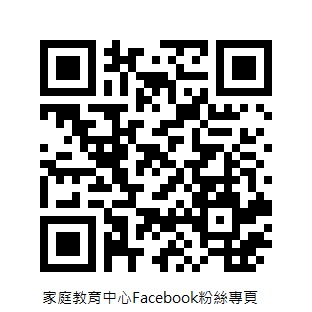 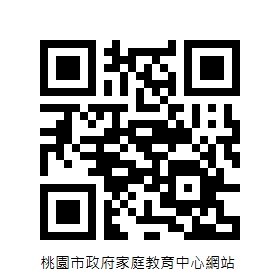 【印刷品】週次時間主題第一週10月8日心約定/牽手新旅程/樂齡生活再出發第二週10月15日心感動/溝通與衝突處理/原諒與感謝第三週10月22日新行動/用心陪伴,維護健康第四週10月29日新行動/深思熟慮,安排老年居所第五週11月5日新行動/樂齡生活，愉快慢活第六週11月12日新約定/手牽手,一起走姓名性別年齡職業電子信箱葷素備註